Infection Prevention & Control Environmental Audit Tool 2022 for General Practice (Version 1 Oct 2022)
(Adapted from Infection Prevention Society Tool for General Practitioner Settings - Quality Improvement Tool v2 2016)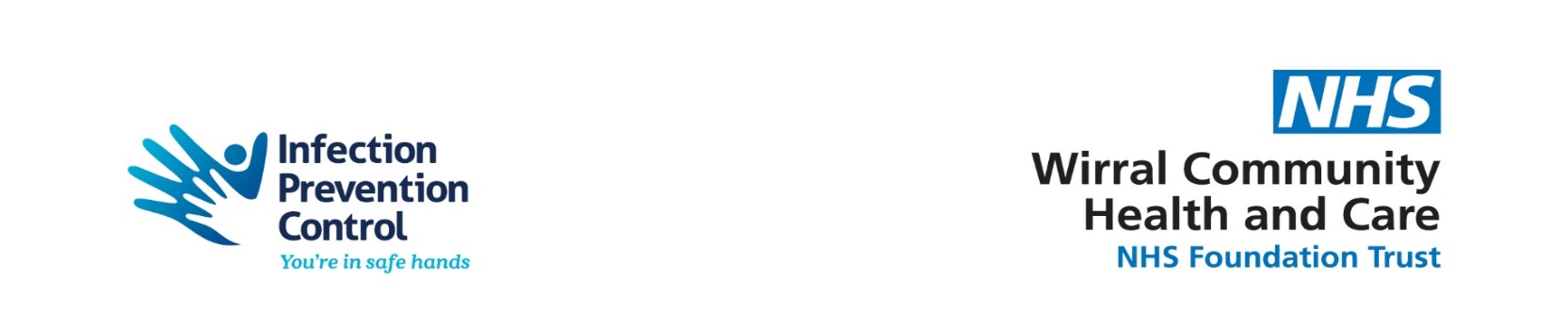 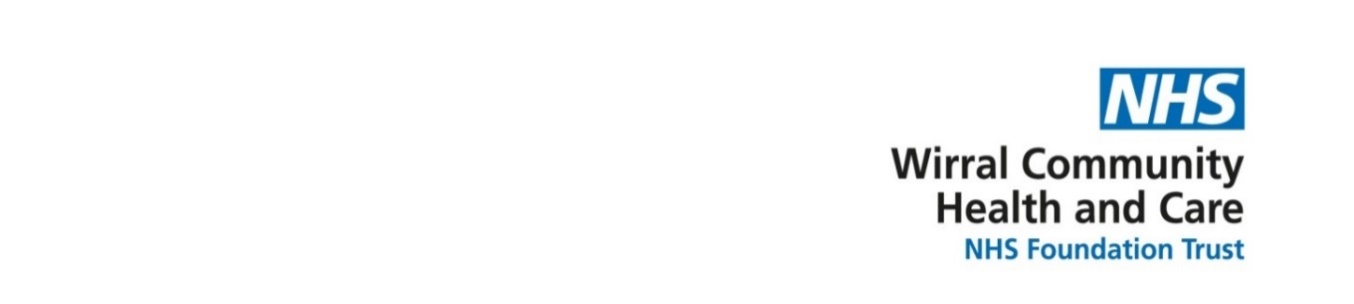 How to use the self-audit tool – please read prior to completing. Self-assess against each of the audit standards placing a tick in the Yes, No or NA box.  An easy to use scoring system allows you to highlight the percentage for each standard. The end columns are for you to record what action was taken and the date it was completed/anticipated completed. N.B. For questions answered “NO” you must complete the boxes named Actions Taken and Date Action Completed. Examples of this could be:If the answer to any question is no, the action you have taken to rectify this must be documented in the Action Taken column. 1. General/Staff Knowledge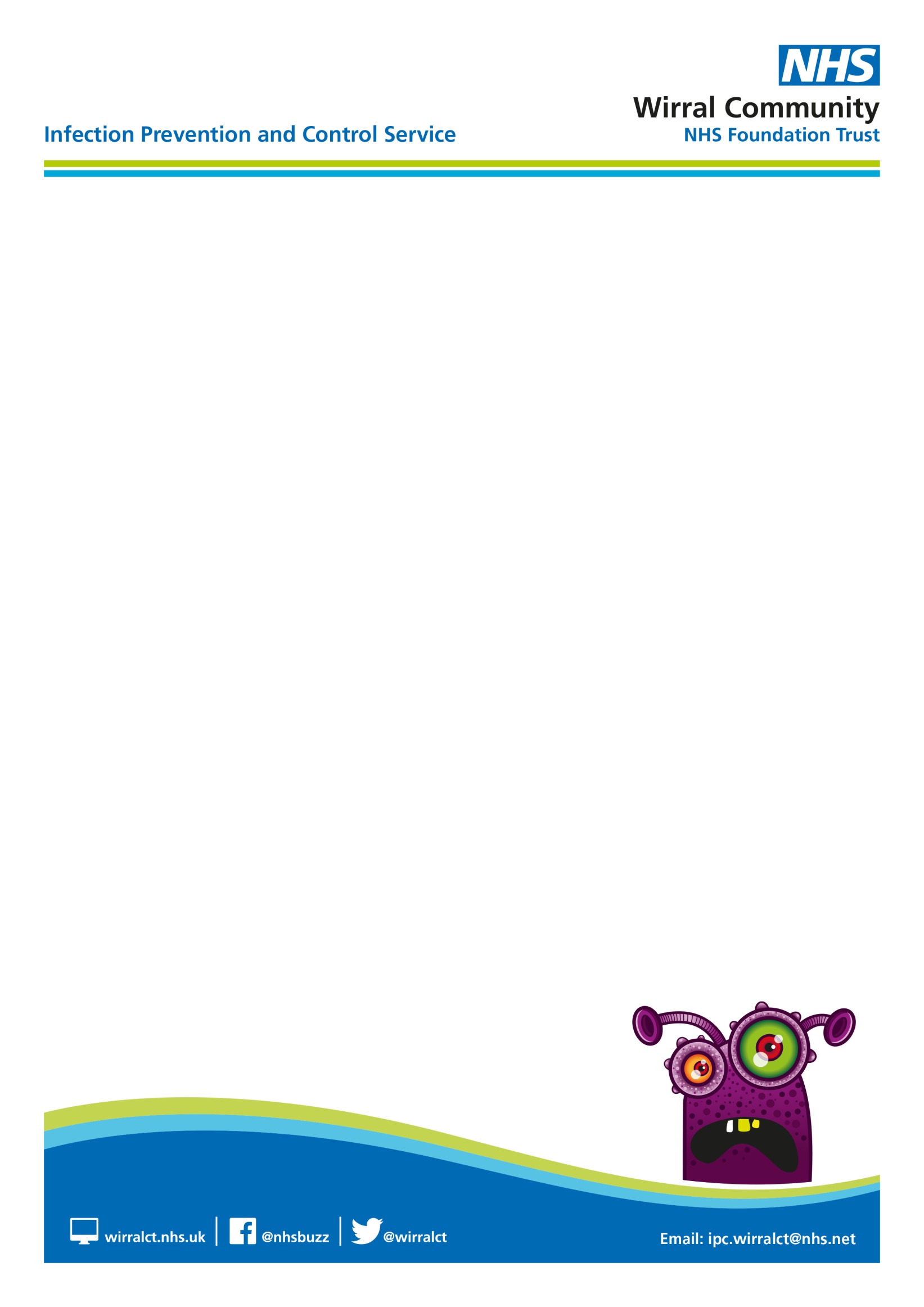 2. General Environment3. General Toys/Books4. General Domestic Room5. Treatment Room Clinical6. Personal Protective Equipment 7. Transportation of Specimens 8. Sharps Handling & Disposal 9. Vaccine Transportation & Storage 10. Dirty Utility and Sluice11. Kitchen/Chilled Water12. Storeroom & Equipment Storage13. Baby Changing Facilities 14. Patient Toilets15. Linen GP Practice:Standards Audited:Current 
% scoreAddress:General/Staff KnowledgePractice Manager:General - EnvironmentAccompanied By:General - Toys/BooksDate of Audit:General - Domestic RoomAudit Completed By:Treatment Room - ClinicalDate Audit Report Completed:Personal Protective EquipmentTransportation of SpecimensSharps Handling & DisposalVaccine Transportation & StorageDirty Utility/SluiceKitchen/Chilled WaterStoreroom & Equipment StorageAudit Scoring Key:Audit Scoring Key:Baby Changing FacilitiesGood Compliance95 - 100%Patient ToiletsAction Required80 - 94%LinenUrgent Action/
Improvement Required79% and belowOverall ScoreQuestionYesNoN/AAction TakenDate action completed1Are high and low surfaces free from dust and cobwebs etc.?Issue addressed with cleaner, added to cleaning schedule01/01/222Is there a designated hand wash basin?3Do staff know what to do if they or a colleague sustains an inoculation injury?Education has been provided to staff01/01/22How to work out the percentage score for each standardHow to work out the percentage overall scoreAdd together % score for each standardDivide by number of standards completed (do not include standards that were not audited)Example: 92+80+79 = 251251/3 = 84% overall scoreAdd the total number of Yes answers Divide by the total number of Yes and No answers, 
(do not include the N/A answers) Multiply by 100 to get the percentage.Formula:Add together % score for each standardDivide by number of standards completed (do not include standards that were not audited)Example: 92+80+79 = 251251/3 = 84% overall scoreQuestion NumberStatementYes/No/NACommentsActions
(To be completed by Practice Manager)Date of Completion 
(To be completed by Practice Manager)1Does this GP practice have a designated person responsible leading on IPC who completes audits and monitors regularly? e.g., GP setting manager?2Is there clear information about when and how to contact the IPC service, including out of hours?3Is there evidence of a process /agenda for reporting IPC risks/untoward incidence in practice significant event meetings?4Have practice audits been undertaken and improvements made?  Are recent action plans with a proposed date in progress/completed?5Have staff in this GP setting been offered immunisation as per current national guidance?6Are practice staff aware of and compliant with the policy of being absent from work when they are potentially infectious?7Do staff know what to do if they or a colleague sustains an inoculation injury?8Have all staff in this GP setting received IPC induction training and up to date with IPC mandatory training?9Do staff know how to decontaminate a blood or bodily fluid spillage safely?10Do staff know the symbol used to indicate single use?11Are single-use items used once and then discarded?12Are staff adhering to bare below the elbow?13Are staff aware of the items of equipment for which they are responsible for cleaning?14Is all equipment included within the cleaning checklist?15Are outside waste containers or storage waste compound areas kept clean and tidy without evidence of vermin and or inappropriate items?16Are patients provided with appropriate containers for specimens to be obtained at home?17Are hydration posters / leaflets visible and available for patients?% Audit Score
General/Staff KnowledgeQuestion NumberStatementYes/No/NACommentsActions
(To be completed by Practice Manager)Date of Completion 
(To be completed by Practice Manager)1Is the general environment suitable i.e. sufficient space and layout?  2Is there access to alcohol-based hand rub near reception? 3Are all furnishings and fittings visibly clean?4Are all furnishings and fittings in a good state of repair?5Are all surfaces smooth, impervious (for easy cleaning)?6Is the floor visibly clean?7Is the flooring in a good state of repair?8Is the environment tidy and uncluttered?9Are other items e.g., TV screens, computer screens, telephones clean/cleanable and in good condition?% Audit Score
General EnvironmentQuestion NumberStatementYes/No/NACommentsActions
(To be completed by Practice Manager)Date of Completion 
(To be completed by Practice Manager)1Is the play area visibly clean, cleanable and in good state of repair?2Are all toys/books included on cleaning schedules?3Are all toys/books visibly clean, cleanable and in good condition?4Are toys/books when not in use stored in a designated storage area?% Audit Score
General Toys/BooksQuestion NumberStatementYes/No/NACommentsActions
(To be completed by Practice Manager)Date of Completion 
(To be completed by Practice Manager)1Is the domestic room suitable given the items requiring storage and the procedures performed in there?2Is the domestic room including floors, furnishings and fittings and its contents, clean, in good condition, tidy and free from clutter?3Is there a disposal unit for the disposal of contaminated wastewater in the domestic room?4Is the unit for the disposal of contaminated wastewater visibly clean?5Are mops and buckets, mop bucket ringers stored clean, dry and mops stored inverted?6Are mop heads laundered after use or disposable?7Is there a colour coding system in place for cleaning equipment/environment?8Is cleaning equipment and machinery left clean and dry after use?9Are any unused/cleaned items stored such that they are free from any likely splash contamination?10Are cleaning cloths laundered after use or disposable or microfibre used in line with manufacturer’s instructions?11Is there a low level facility for staff to fill buckets with water for cleaning?12 Are waste bags filled up to ¾ full and capable of being tied/secured?13 Are waste bags labelled before storage?14Are full waste bags stored in a designated safe, lockable area?15Are cleaning schedules completed, signed and up to date with frequencies and responsibilities identified?16Do the domestic staff have access to appropriate PPE?17Is there easy access to handwash facilities either within the room or close by?18Is there a poster reminding staff of correct procedures including colour coding?19Are cleaning and disinfectant products available?  % Audit Score
General Domestic RoomQuestion NumberStatementYes/No/NACommentsActions
(To be completed by Practice Manager)Date of Completion 
(To be completed by Practice Manager)1Are all furnishings and fittings visibly clean, in a good state of repair?2Are all surfaces smooth and impervious (for easy cleaning)?3Is the floor visibly clean?4Is the flooring in a good state of repair minimising infection risk ?5Is the environment tidy and uncluttered?6Is there a designated hand wash basin used for handwashing only? Is the hand wash basin clean, in good condition and devoid of extraneous items? NB: All rooms used for clinical activity to have hand wash basin present.7Is the handwash basin easily accessible to users?8Is the hand wash basin plug free?9Is the hand wash basin overflow free?10In the clinical hand wash basin, is the drain for wastewater offset (away from direct water flow) ?11Are elbow/sensor taps available or paper towels used to turn off taps?12Are mixer or thermostatically controlled taps available?13Is the hand wash basin clean, in good condition and free from extraneous items?14There are no re-usable nail brushes evident at hand wash sinks.15Is the soap dispensed from a single use cartridge?16Is the liquid soap dispenser wall mounted and containing soap?17Is the soap dispenser visibly clean?18Are paper towels available from an enclosed dispenser?19Is the paper towel dispenser visibly clean and containing paper towels?20There are no re-usable cotton towels used to dry hands21Is there a laminated hand hygiene poster displayed?22Are all posters laminated and wipeable?23Is there a separate sink to clean equipment?24Is alcohol-based hand rub available at the point of care?25Are alcohol-based hand rub containers visibly clean?26 Are there facilities available for the correct disposal of domestic/offensive/infectious waste?27 Are the bins clean, in good condition, not overfilled and operated by a hands free system?28Is waste segregated correctly?29Is there a designated trolley for clinical procedures?30Are dressing trolleys/trays structurally sound and in a good state of repair?31Are dressing trolley/trays visibly clean?32Is there sufficient storage space?33Are all products stored above floor level?34Are all work surfaces free from clutter/ inappropriate items?35Are shelves used to store sterile products visibly clean?36Are all cupboards visibly clean?37Is the examination couch/chair cover impervious and washable?38Is the examination couch/chair visibly clean and in good condition?39Is the couch/chair in a good state of repair?40Are the disposable couch roll/sheets changed in between patients?41Are couch rolls stored off the floor on a couch roll holder?42Are any pillows completely covered in an impervious material?43Are all curtains visibly clean and on a cleaning/replacement schedule?44Are items sent for service, inspection or repair, appropriately cleaned and/or disinfected, and a label of contamination status attached?45Any instruments are requiring autoclave are they stored in a rigid, lidded container and labelled correctly?46Is all equipment i.e. stethoscopes, Blood pressure monitoring, doppler machines clean/cleanable and in good state of repair?47Is all this equipment cleaned in between patient use?48Are spillage kits available for use on body fluid spillages?49Are single use tourniquets visibly clean?50Is there an equipment cleaning checklist that is completed and up to date?51Are staff aware of the cleaning schedules and where they are kept?52Are detergent /disinfected wipes approved wipes/cleaning materials available for decontamination of equipment between patient use?% Audit Score
Treatment Room - Clinical RoomQuestion NumberStatementYes/No/NACommentsActions
(To be completed by Practice Manager)Date of Completion 
(To be completed by Practice Manager)1Are single use gloves (in a range of sizes) available?2Are single use plastic aprons (or gowns if required) available?3Are all PPE stored appropriately away from the risk of contamination?4 Is eye protection available if required?5 Are type 11R fluid resistant facemasks available?6 Are FFP3 masks available if required?7Are plastic aprons and gloves used once and then discarded after each use?8Is PPE changed between tasks on the same patient?9Does the practice comply with UKHSA/ guidance for PPE?10Are staff confident in knowing when and what PPE to wear?11Are staff observed to put on and remove PPE correctly?12Is hand hygiene performed following removal of PPE?% Audit Score
PPEQuestion NumberStatementYes/No/NACommentsActions
(To be completed by Practice Manager)Date of Completion 
(To be completed by Practice Manager)1Is there a procedure for the safe handling of clinical specimens which includes: the collection, labelling, storage pre-collection and transportation of clinical specimens?2Have staff who secure and send laboratory specimens received training on the safe handling?3Are specimens in appropriate containers and packaging?4Are specimens awaiting collection stored appropriately, away from public and staff rest rooms/areas?5Is there a designated specimen fridge used only for specimens?6Are specimen collection/transport boxes visibly clean?7Are specimens transported in a container that complies with (UN3373) regulations? % Audit Score
Transportation of SpecimensQuestion NumberStatementYes/No/NACommentsActions
(To be completed by Practice Manager)Date of Completion 
(To be completed by Practice Manager)1Do the sharps containers conform to BS7320 (1990) / UN3291 standards?2Are sharps containers assembled correctly?3Are all sharps containers labelled or tagged with date, locality and a signature on assembly?4Are all sharps containers free from protruding sharps?5There are no inappropriate items in the sharps container?6Are the contents of all sharps containers below the `fill line`?7No sharps container exceeding the 3 month rule?8Are in use sharps containers safely positioned and out of reach of vulnerable people?9Are sharps container closure lids temporarily closed  in between use?10Are sharps disposed of safely and at the point of use?11Are sharps disposed correctly via the correct colour coded stream?12Are used needles and syringes discarded as a complete single unit?13Are used sharps disposed of without re-sheathing?14Are locked sharps containers stored in a secure facility away from public access until collected for disposal?15Is there a laminated poster available for the management of an inoculation contamination injury?16Are containers free from obvious blood and body fluid contamination?17Are needle safety devices used where appropriate?14% Audit Score
Sharps Handling & DisposalQuestion NumberStatementYes/No/NACommentsActions
(To be completed by Practice Manager)Date of Completion 
(To be completed by Practice Manager)1Is there a policy/procedure for the safe receipt, storage and transportation of vaccines?2Is there a policy for remedial action if vaccines are stored outside of the manufacturers recommended temperature ranges? i.e., 2- 8 degrees3Is an audit undertaken annually of the entire vaccine process (receipt, storage, transportation, and usage)?4Is there a named individual who is responsible for receiving & storing vaccines?5Is there a named individual / deputy who is responsible for receiving & storing vaccines?6Are all vaccines when delivered checked against the delivery note?7Are vaccines placed immediately in a designated vaccine refrigerator on delivery?8Are vaccine types, quantities, batch numbers, expiry dates and date and time received recorded?9Are vaccines stored in a designated fridge, which is fit for purpose i.e. not domestic model?10Does the refrigerator have an uninterrupted electrical supply or where not practical to do so is the plug identified as being for a drug fridge and therefore not to be switched off?11Is the refrigerator situated away from a heat source and is air able to freely circulate around it?12Are the contents evenly distributed within the refrigerator to allow air to circulate?13Is the refrigerator locked?14Is the refrigerator located in an area with restricted public access?15Is the fridge checked, defrosted, and cleaned monthly, whilst vaccines are kept in an approved cool box with a minimum and maximum temperature range or 2nd fridge?16Are there records of servicing, defrosting and cleaning, calibration and electrical testing recorded in with manufacturer’s instructions?17Is there a back up plan in the event of a refrigerator failure?18Are vaccines stored in their original packaging?19Are vaccines in date with no more than 4 weeks of stock?20Are vaccine stocks rotated and used according to date?21Is the fridge fitted with a minimum maximum thermometer?22Are temperature checks performed and recorded each working day?23Are actual, maximum and minimum temperatures being recorded?24Is the maximum and minimum thermometer reset after being read?25Are recorded temperatures within the acceptable range of 2oC – 8oC?26Has the refrigerator an alarm which activates when its temperature exceeds 8oC, or when it falls below 2 oC ?27Is there a system in place for safe disposal of expired/surplus/damaged vaccines?28Are vaccines only removed from the base refrigerator immediately before leaving for an external session?29Are vaccines returned immediately to the base refrigerator after an external session?30During transport, are vaccines wrapped in bubble wrap (or similar insulation material) stored in a suitable approved cool box with a maximum and minimum thermometer with cool packs?31Have all staff who receive and store vaccines received training (including maintenance of the cold chain)?% Audit Score
Vaccine Transportation/StorageQuestion NumberStatementYes/No/NACommentsActions
(To be completed by Practice Manager)Date of Completion 
(To be completed by Practice Manager)1Is space readily available to prevent staff bumping into each other and all tasks can be undertaken in?2Is the floor, walls and all surfaces, clean, cleanable and in good condition?3Is the environment free from clutter?4Are appropriate cleaning material and disinfectants available?5Are all disinfectants including spill kits locked away in a COSHH approved cupboard?6Is there an equipment cleaning sink (not used for hand hygiene)?7Is there a dedicated hand washing sink?8Is the handwash basin easily accessible to users?9Is the hand wash basin plug free?10Is the hand wash basin overflow free?11In the clinical hand wash basin, is the drain for wastewater offset (away from direct water flow) ?12Are elbow/sensor taps available or paper towels used to turn off taps?13Are mixer or thermostatically controlled taps available?14Is the hand wash basin clean, in good condition and free from extraneous items?15There are no re-usable nail brushes evident at hand wash sinks?16Is the soap dispensed from a single use cartridge?17Is the liquid soap dispenser wall mounted and containing soap?18Is the soap dispenser visibly clean?19Are paper towels available from an enclosed dispenser?20Is the paper towel dispenser visibly clean and containing paper towels?21There are no re-usable cotton towels used to dry hands?22Is there a laminated hand hygiene poster displayed?23Is there a safe system for discarding all bodily fluids?24Is a poster available for the management of blood and bodily fluid spillages?25Is PPE available either within or very close to the sluice and stored within an appropriate dispenser?26Are all items stored away from the risk of possible splash contamination?27Are appropriate waste bins available for the disposal of domestic, offensive/infectious waste?28Are the waste bins, clean, in good condition and hands free operated?29Is the waste segregated correctly?% Audit Score
Dirty Utility/SluiceQuestion NumberStatementYes/No/NACommentsActions
(To be completed by Practice Manager)Date of Completion 
(To be completed by Practice Manager)1Is the food refrigerator used for food only i.e. no medical items whatsoever?2Is the food in the refrigerator fresh and within expiry date?3Has the chilled water machine been connected from a mains supply?4Are the instructions for the correct use and maintenance of chilled-water or ice-making machines available?5Is the water cooler/ice machine clean, cleaned in line with manufacturer’s instructions and subject to planned maintenance?% Audit Score
Kitchen/Chilled WaterQuestion NumberStatementYes/No/NACommentsActions
(To be completed by Practice Manager)Date of Completion 
(To be completed by Practice Manager)1Is the storeroom sufficient for all items?2Is the environment including floor visibly clean, cleanable and in good condition?3Is the storeroom free from infestation?4Is the storeroom free from clutter?5Are all items in the storeroom stored away from any possible splash contamination and protected from dust?6Are all items stored above floor level apart from items designed to be placed on the floor?7Are all items of equipment clean?8Is all equipment in good condition?9Is all equipment marked clean ready for next patient use?10Are sterile items undamaged and within expiry date?11Are sterile items stored away from splash contamination?% Audit Score
Storeroom & Storage of EquipmentQuestion NumberStatementYes/No/NACommentsActions
(To be completed by Practice Manager)Date of Completion 
(To be completed by Practice Manager)1Is the baby changing room, including floor, clean, in good condition?2Is baby changing equipment in good condition and clean?3Is there information displayed for parents on how to clean the baby changing area afterwards?4Are cleaning materials for parents available?5Is there a dedicated hand washing sink?6Are hand hygiene products readily available including soap and paper towels7Is a laminated hand hygiene poster available?8Are there facilities available for correct disposal of domestic and offensive (if applicable) waste?9Is the waste bin, clean, in good condition and hands free operated?10Is the area free from extraneous items?% Audit Score
Baby Changing FacilitiesQuestion NumberStatementYes/No/NACommentsActions
(To be completed by Practice Manager)Date of Completion 
(To be completed by Practice Manager)1Are all toilet areas, including the floor, visibly clean, clutter free and in good condition?2Are toilets and hand wash basins visibly clean and in good working order?3Are toilet brushes and their holders visibly clean?4Is there a hand hygiene poster available?5Are hand hygiene products readily available including soap and paper towels?6Are there facilities available for correct disposal of domestic and offensive waste?7Is the waste bin, clean, in good condition and hands free operated?% Audit Score
Patient ToiletsQuestion NumberStatementYes/No/NACommentsActions
(To be completed by Practice Manager)Date of Completion 
(To be completed by Practice Manager)1Is linen used in this area?2If so, are areas where clean linen is stored appropriate, in good condition, cleanable and off the floor?3Is used linen stored in a designated area where it doesn’t pose an infection risk to others?4Is used linen taken to an off-site laundry and NOT washed in the practice/at home?% Audit Score
Linen